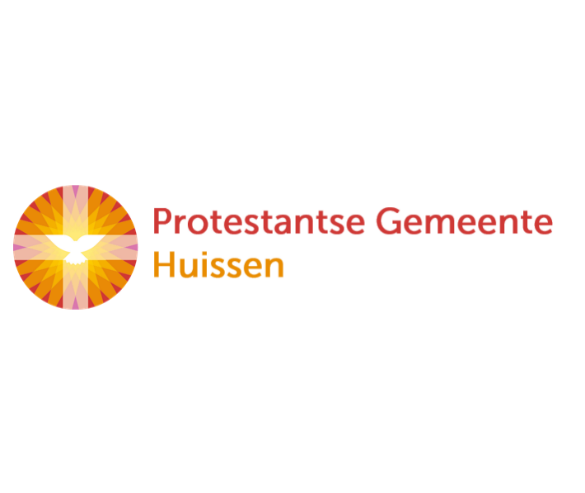 zondag 16 oktober 2022                                5e van de herfst                    18e na Trinitatis            Wereldvoedseldag           Bridging Gaps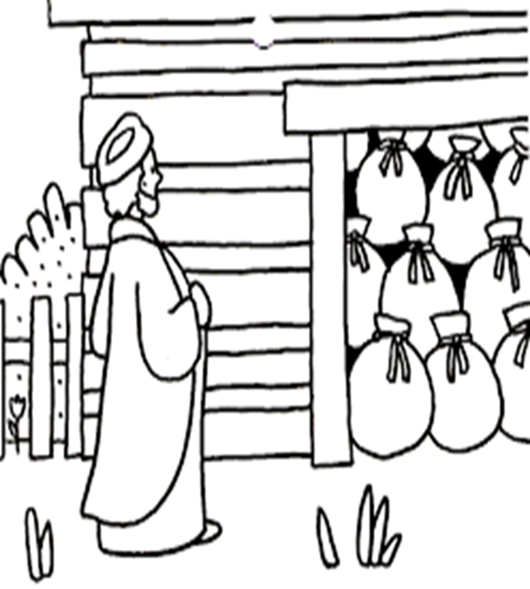 De gelijkenis van de rijke dwaasU kunt deze viering ook volgen via www.kerkdienstgemist.nlMuziekDe klok luidt - het wordt stilWelkom en begroeting We bidden samenGod,
we zijn bij elkaar
op zoek naar stilte
naar leven en liefde
naar onszelf
naar UGOD 
LAAT UW LICHT OVER ONS OPGAAN
WEES VOOR ONS LIEFDE DIE BLIJFT	Koorzang: “Come, , now is the time to worship”                                                                                                                    (gemeente gaat staan)Bemoediging Voorg: Onze hulp is de Naam van de HeerAllen:   die hemel en aarde gemaakt heeftVoorg: Vanwaar de zon opgaat tot waar zij ondergaat, Allen:   zij de naam des Heren geloofd.  Voorg: Wie is als de Heer, onze God, die hoog woont             boven de hemelenAllen:   die laag neerziet, in de hemel en op de aarde.  Voorg: die de geringe opricht uit het stof,              de arme optilt uit de modderAllen:   die trouw is aan zijn mensenkinderen Voorg:  Hij laat niet varen wat hij heeft beloofd              een wereld van gerechtigheid en vrede Allen: Amen Zingen: 287 : 1.5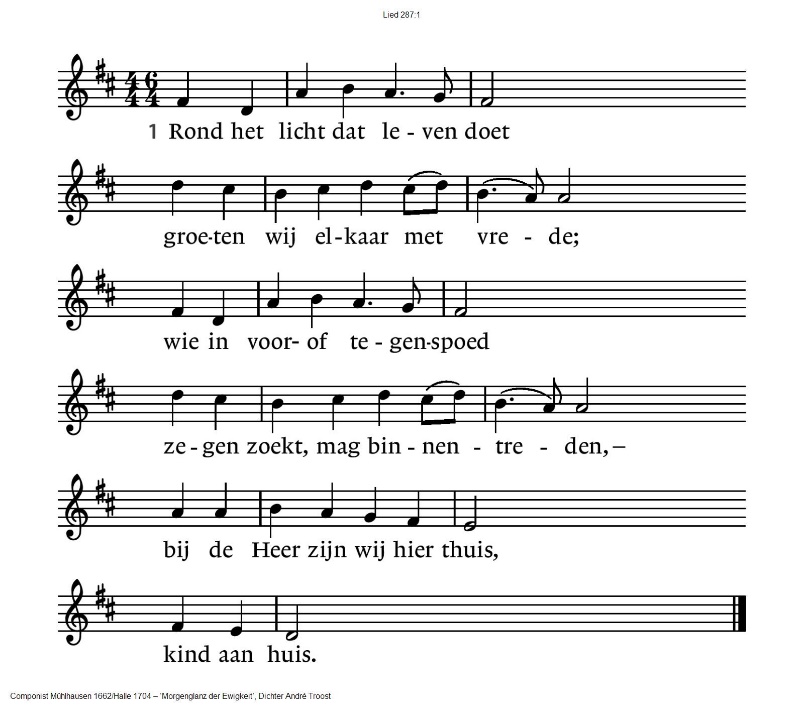 (gemeente gaat zitten)287:5  Rond het licht dat leven doet
            groeten wij elkaar met vrede.
            Paaslicht straal ons tegemoet,
            zegen wie uw liefde delen, –
            licht dat dit geheim behoedt:
            God is goedKyriegebed, gesproken en aansluitend gezongen acclamatie   (melodie lied 281):  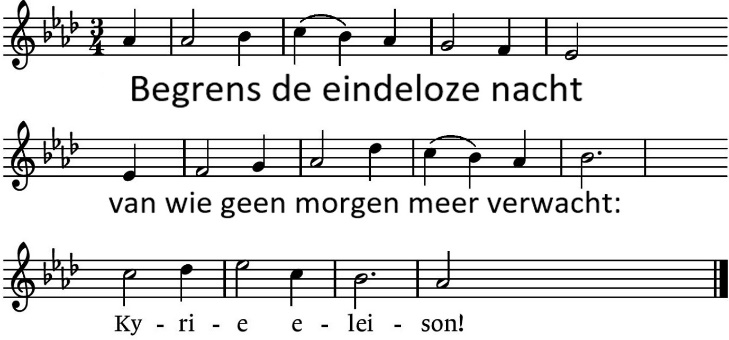 Glorialied door het koor: ”Blessed be the name of the Lord” Gebed van  de zondag 	Lezing uit het Eerste Testament: Prediker 2 :  1 – 11 en 12 : 12 - 13	Lied: 797 : 1.6.7.8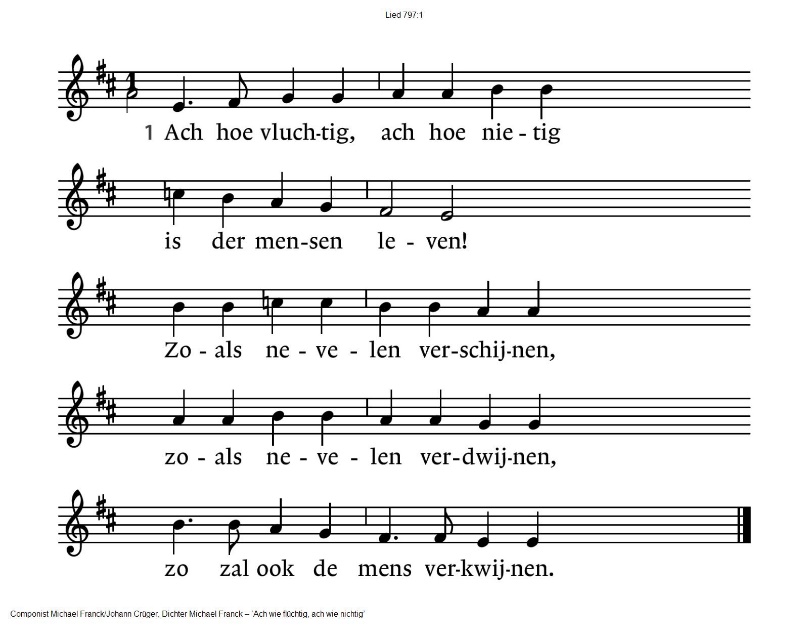 8:  Ach hoe nietig, ach hoe vluchtig
is der mensen wezen!
Al ons doen en al ons streven,
heel de wereld duurt maar even.
Wie God vreest zal eeuwig leven.Lezing uit het Evangelie: Lukas 12 : 13 - 21Lied: 718OverdenkingLied: 843
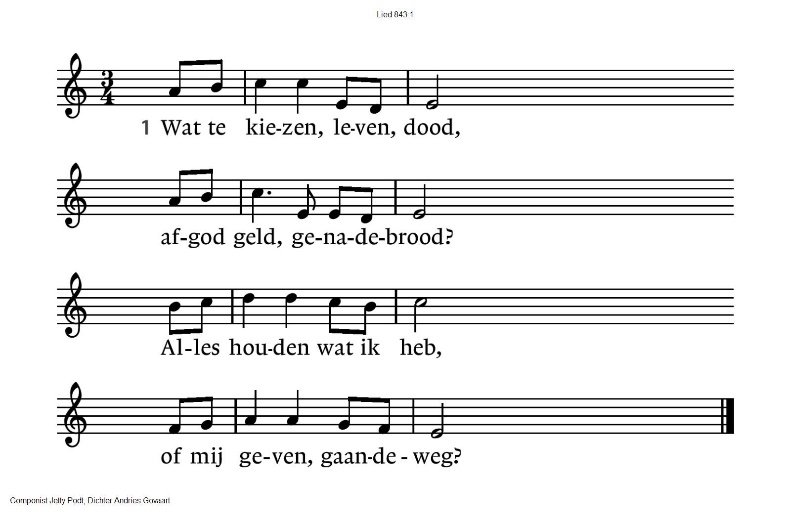 843:4    Wat te kiezen, leven, dood,
afgod geld, genadebrood?
Alles houden wat ik heb,
of Hem volgen op zijn weg.Collecte:   Koorzang: “De kracht van uw liefde”GedachtenisWij gedenken……….Zingen lied: 416Gebeden: dankgebed, voorbeden, stil gebed en het Onze Vader Onze Vader die in de hemel zijt,Uw naam worde geheiligd.Uw koninkrijk kome,Uw wil geschiede,op aarde zoals in de hemel.Geef ons heden ons dagelijks brood.En vergeef ons onze schuldenzoals ook wij onze schuldenaars vergeven.En leid ons niet in verzoeking,maar verlos ons van de boze.Want van U is het koninkrijken de krachten de heerlijkheidin eeuwigheidAmen                                                                       (gemeente gaat staan)Slotlied: Nicosi sikelel’ iAfrica	Nkosi Sikelel’ i AfrikaMaluphakanisw’ uphondo lwayoYiswa imithanda zo yethu.Nkosi sikelela, Thina lusapho IwayoGoede God zegen AfrikaGa ons voor op weg,Wij gaan U na.Laat Uw Geest ons leiden keer op keer.Hoor ons bidden, Heer En zegen Afrika.Zegen ook Uw volk, ’t zij jong, ’t zij oud.Help ons als de toekomst ons benauwt.Laat uw Geest ons leiden keer op keerHoor ons bidden, Heer               En zegen Afrika	Zegen, aansluitend antwoordt de gemeente: AMEN (gezongen) Wederzijdse vredeswens	Voorg: Wensen wij elkaar de vrede van Christus	We wensen de mensen om ons heen: “De vrede van Christus”MuziekReacties op de viering zijn welkom in de doos in de hal óf via het adres::    reactieviering@pknhuissen.nlIn de werkgroep VIEREN worden deze besproken en wordt er gekeken hoe we daarmee onze vieringen kunnen ‘verbeteren’.Voorganger: Organist:Lector:Koorzang:Ds. Pieter Dirk WolthausHerman SchimmelHieke de BoerGospelkoor Promises o.l.v. Juliëtte Renaud6:  Ach hoe nietig, ach hoe vluchtig
zijn der mensen schatten!
Vuur en vlam kan ze verteren,
en de vloed is niet te weren, –
alles zal tot niets verkeren.7:  Ach hoe vluchtig, ach hoe nietig
is der mensen glorie!
Die in hoogheid zijn gezeten
en met God zich durven meten,
in de dood zijn zij vergeten.1:  God, die leven
hebt gegeven
in der aarde schoot,
alle vrucht der velden
moeten we U vergelden, -
dank voor ’t dagelijks brood.2:  Niet voor schuren,
die niet duren,
gaf Gij vruchtbaarheid,
maar opdat op aarde,
in uw goede gaarde,
niemand honger lijdt.3:  Maar wij rijken,
ach, wij blijken
hard en onverstoord.
Open onze oren,
Heer, opdat wij horen
’t roepen aan de poort.4:  Wil dan geven,
dat ons leven
zelf ook vruchtbaar zij.
Laat in goede daden
’t woord van uw genade
opgaan, sterk en vrij.843:2Wat mij vasthoudt, wat mij heeft,
wat mij werft en wat mij leeft,
is het vele, geld en goed,
aarden schatten, overvloed.843:3Die mij vasthoudt, weegt en wikt,
die mij voedt en mij verkwikt,
is de Ene, goed is God,
hemelschat, genadebod.1:  Ga met God en Hij zal met je zijn,
jou nabij op al je wegen
met zijn raad en troost en zegen.
Ga met God en Hij zal met je zijn.3:  Ga met God en Hij zal met je zijn:
in zijn liefde je bewaren,
in de dood je leven sparen.
Ga met God en Hij zal met je zijn.2:  Ga met God en Hij zal met je zijn:
bij gevaar, in bange tijden,
over jou zijn vleugels spreiden.
Ga met God en Hij zal met je zijn.4: Ga met God en Hij zal met je zijn
tot wij weer elkaar ontmoeten,
in zijn naam elkaar begroeten.
Ga met God en Hij zal met je zijn.1e stemVrede in ’t land.  Vrede in ’t landGeest van God help ons te gaan2e stemHeilige Geest, leid ons, Heilige Geest,     Heilige Geest, leid ons Heilige  Geest van God, help ons te gaan3e stemZegen deze natie  ZegenDeze  natie  van God help ons te gaanallenAchter U aan. Leid ons met Uw hand,Breng zegen in ons land